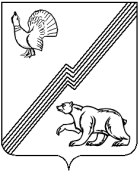 АДМИНИСТРАЦИЯ ГОРОДА ЮГОРСКАХанты-Мансийского автономного округа - ЮгрыПОСТАНОВЛЕНИЕот 17 июня 2021 года								      № 1094-пО внесении измененияв постановление администрациигорода Югорска от 20.06.2019 № 1348«Об утверждении Положенияоб установлении системы оплаты трудаработников муниципальных дошкольныхобразовательных и общеобразовательныхорганизаций города Югорска»На основании приказа Департамента образования и молодежной политики Ханты-Мансийского автономного округа – Югры от 02.03.2017    № 3-нп «Об утверждении Положений об установлении систем оплаты труда работников государственных образовательных организаций Ханты-Мансийского автономного округа – Югры, подведомственных Департаменту образования и молодежной политики Ханты-Мансийского автономного округа – Югры»:1. Внести в приложение постановления администрации города Югорска от 20.06.2019 № 1348 «Об утверждении Положения                                     об установлении системы оплаты труда работников муниципальных дошкольных образовательных и общеобразовательных организаций города Югорска» (с изменениями от 12.08.2019 № 1786, от 18.11.2019 № 2467,                            от 05.03.2020 № 382, от 30.06.2020 № 848, от 14.10.2020 № 1490,                                 от 28.12.2020 № 1986) следующее изменение:         1.1. Абзац десятый пункта 5 изложить в следующей редакции:«- молодой специалист – гражданин Российской Федерации в возрасте до 35 лет включительно (за исключением случаев, предусмотренных частью 3 статьи 6 Федерального закона от 30.12.2020 № 489 – ФЗ «О молодежной политике Российской Федерации»), завершивший обучение по основным профессиональным программам и (или) по программам профессионального обучения, впервые устраивающийся на работу в соответствии с полученной квалификацией.».2. Опубликовать постановление в официальном печатном издании города Югорска и разместить на официальном сайте органов местного самоуправления города Югорска.3. Настоящее постановление вступает в силу после его официального опубликования и распространяет свое действие на правоотношения, возникшие с 10 января 2021 года.Глава города Югорска                                                                 А.В. Бородкин